Hi Sunil,Yes, I have undergone the example of hetPWM.cI have a doubt in HALCoGen configuration in HET1 Tab,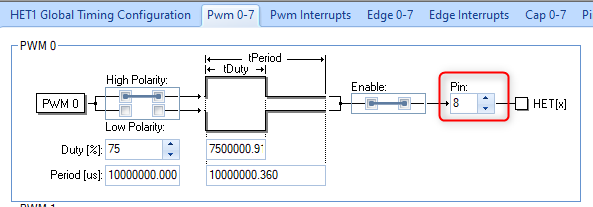 This Pin 8 is refers to HET1[8] or HET1[0] because it says PWM 0 and Pin 8.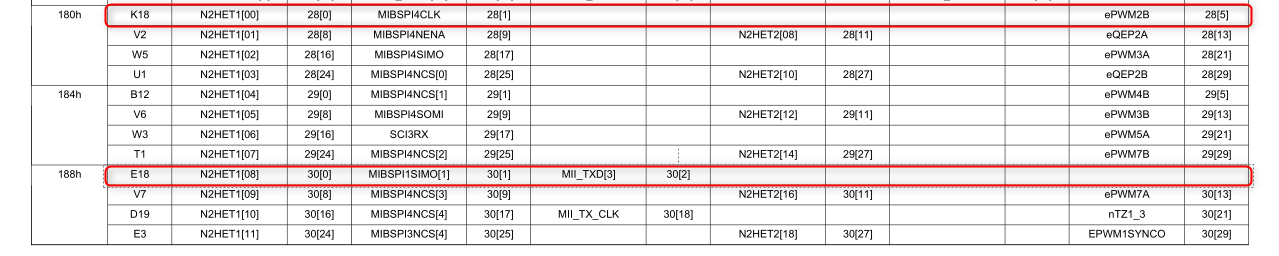 And also Dir should be selected for output is it correct 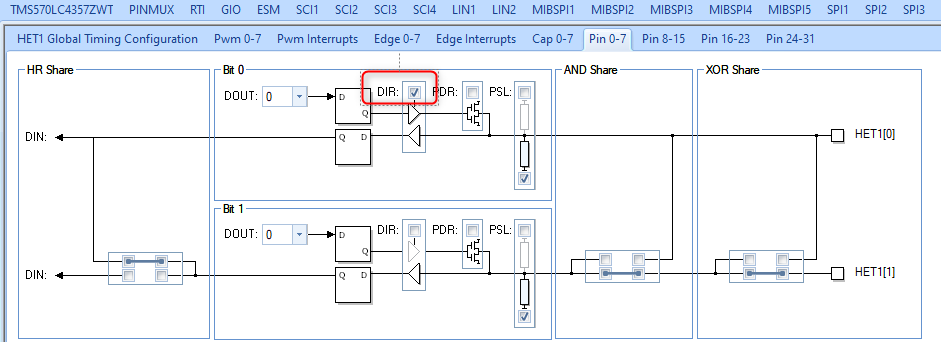 How to configure the particular frequency and its formula ?Thank you in advance.